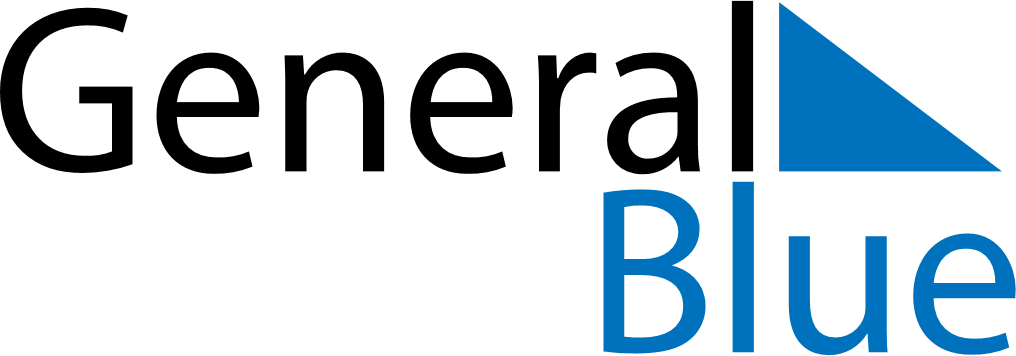 Tanzania 2021 HolidaysTanzania 2021 HolidaysDATENAME OF HOLIDAYJanuary 1, 2021FridayNew Year’s DayJanuary 2, 2021SaturdayZanzibar Revolution DayApril 2, 2021FridayGood FridayApril 4, 2021SundayEaster SundayApril 5, 2021MondayEaster MondayApril 7, 2021WednesdayKarume DayApril 26, 2021MondayUnion DayMay 1, 2021SaturdayLabour DayMay 13, 2021ThursdayEnd of Ramadan (Eid al-Fitr)July 7, 2021WednesdaySaba Saba DayJuly 20, 2021TuesdayFeast of the Sacrifice (Eid al-Adha)August 8, 2021SundayNane Nane DayOctober 14, 2021ThursdayNyerere DayOctober 18, 2021MondayMaulid DayDecember 9, 2021ThursdayIndependence DayDecember 25, 2021SaturdayChristmas DayDecember 26, 2021SundayChristmas Day